                                 FIZIKADELO:Fizikalno, umsko, fizično.A= F ˙ s1 Kj= 1000 joulov1Mj= 1000000 joulovDelo je produkt sile in poti. En joul dela opravimo takrat ko prestavimo neko stvar s silo 1 N za 1 m. ENERGIJE:Energija je sposobnost da telo opravi delo.Kinetična, prožnostna, potencialna, notranja.  Wk               Wpr                Wp              WnVsako telo                      vsako dvig.      Vsako segreto telo.Ki se giblje.                        Telo.Odvisna od                     višine in sile teže.Mase in hitrosti.Izračun: Wk= A= F˙s        Wp=A=F˙s= Fg˙   h        Wn= QDELO Z ORODJI:Vzvod, škripec, klanec.A= F˙sMOČ:P- oznaka  W- osnovna enotaP=       W=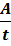 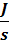 Moč je količnik dela s časom.KW= 1000 WMW= 1000000WTOPLOTA:Vsako segreto telo ima notranjo energijo.       Wn= Q                                              Q= m˙c˙     tDelta( sprememba)Masa= m   kgTemperatura=  T     K (kelvin)Specifična toplota= c    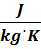 Specifična toplota= 4200Toplota je produkt mase spremembe temperature in specifične toplote snovi.Specifična toplota snovi nam pove koliko J potrebujemo če želimo segreti  1 kg snovi za en K.NALOGA:Koliko J toplote potrebujemo če želimo skuhati 100l čaja z začetno temperaturo 30˙Cm= 100l= 100kgT1= 30˙C                                 Q= m.c. tT2= 100˙C                              Q= 100kg. 4200…, 70K     T= 70 K                               Q= 7000. 4200JC= 4200                             Q= 29400000J= 2940Kj=29,4Mj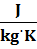 Q= ?Q= 29,4 MJPREVERJANJE oz. VAJA!!!!!!!!!!!!1. Kdaj telo opravi 1 J dela??Odg: ko s silo enega njutna opravi 1 meter dolgo pot.2. Kako označimo delo in kakšna je osnovna enota?Odg: označimo ga z A,  osnovna enota je J.3. katero telo ima kinetično energijo??Odg: telo ki se giblje in je odvisno od hitrosti in mase.4. naštej energije!Odg: kinetična, potencialna, prožnostna in notranja.5. katero telo ima potencialno energijo?Odg: vsako telo, ki je v zraku. Odvisno pa je od višine in sile teže.6. katero energijo ima vsako segreto telo??Odg: notranjo.7. NALOGA250J dela opravimo ko: 100N prestavimo za: 2,5 m60N prestavimo za:  4,17m20N prestavimo za: 12,5240N prestavimo za: 1,04 m90N prestavimo za: 2,78 50N  Prestavimo za 5m 2,5N  Prestavimo za 100 m 454,54N Prestavimo za 0,55mFIZIKALNA KOLIČINA       OZNAKA         OSNOVNA ENOTAPOT                                       s                         mČAS                                       t                         sSILA                                        F                        NMASA                                       m                kgPLOŠČINA                                S                  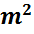 PROSTORNINA                     V                  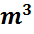 TEMPERATURA                    T                     KGOSTOTA                              ro  SPEC. TEŽADELO                                    A                          JKINETIČNA ENERGIJA         WK                   JPOTENCIALNA ENERGIJ        WP                 JPROŽNOSTNA ENERGIJ        WPR               J  NOTRANJA ENERGIJA           WN             JTOPLOTA                                  Q                     JVIŠINA, GLOBINA                     h                    mTLAK                                               P DOLŽINA, RAZDALJA                   dl                  MMOČ                                        Pa/t                   WJ/s    SPECIFIČNA TOP. SNOVI         c                       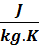 HITROST                                   P                        WTALJENJE IN ZMRZOVANJE:Sta procesa pri katerem se spremeni agregatno stanje. To se dogaja pri stalni temperaturi imn. Tališče to je za vodo 0˙C.